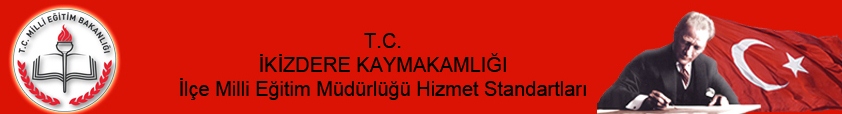 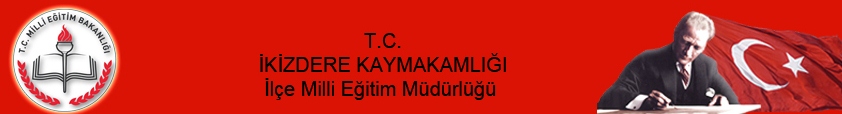 TEMEL EĞİTİM HİZMETLERİ STANDARTLARIBaşvuru esnasında yukarıda belirtilen belgelerin dışında belge istenmesi, eksiksiz belge ile başvuru yapılmasına rağmen hizmetin belirtilen sürede tamamlanmaması veya yukarıdaki tabloda bazı hizmetlerin bulunmadığının tespiti durumunda ilk müracaat yerine ya da ikinci müracaat yerine başvurunuz.ORTAÖĞRETİM HİZMETLERİ STANDARTLARIBaşvuru esnasında yukarıda belirtilen belgelerin dışında belge istenmesi, eksiksiz belge ile başvuru yapılmasına rağmen hizmetin belirtilen sürede tamamlanmaması veya yukarıdaki tabloda bazı hizmetlerin bulunmadığının tespiti durumunda ilk müracaat yerine ya da ikinci müracaat yerine başvurunuz.MESLEKİ VE TEKNİK EĞİTİM HİZMETLERİ STANDARTLARIBaşvuru esnasında yukarıda belirtilen belgelerin dışında belge istenmesi, eksiksiz belge ile başvuru yapılmasına rağmen hizmetin belirtilen sürede tamamlanmaması veya yukarıdaki tabloda bazı hizmetlerin bulunmadığının tespiti durumunda ilk müracaat yerine ya da ikinci müracaat yerine başvurunuz.DİN ÖĞRETİMİ HİZMETLERİBaşvuru esnasında yukarıda belirtilen belgelerin dışında belge istenmesi, eksiksiz belge ile başvuru yapılmasına rağmen hizmetin belirtilen sürede tamamlanmaması veya yukarıdaki tabloda bazı hizmetlerin bulunmadığının tespiti durumunda ilk müracaat yerine ya da ikinci müracaat yerine başvurunuz.ÖZEL EĞİTİM VE REHBERLİK HİZMETLERİ STANDARTLARIBaşvuru esnasında yukarıda belirtilen belgelerin dışında belge istenmesi, eksiksiz belge ile başvuru yapılmasına rağmen hizmetin belirtilen sürede tamamlanmaması veya yukarıdaki tabloda bazı hizmetlerin bulunmadığının tespiti durumunda ilk müracaat yerine ya da ikinci müracaat yerine başvurunuz.HAYAT BOYU ÖĞRENME HİZMETLERİ STANDARTLARIBaşvuru esnasında yukarıda belirtilen belgelerin dışında belge istenmesi, eksiksiz belge ile başvuru yapılmasına rağmen hizmetin belirtilen sürede tamamlanmaması veya yukarıdaki tabloda bazı hizmetlerin bulunmadığının tespiti durumunda ilk müracaat yerine ya da ikinci müracaat yerine başvurunuz.ÖZEL ÖĞRETİM KURUMLARI HİZMETLERİ STANDARTLARIBaşvuru esnasında yukarıda belirtilen belgelerin dışında belge istenmesi, eksiksiz belge ile başvuru yapılmasına rağmen hizmetin belirtilen sürede tamamlanmaması veya yukarıdaki tabloda bazı hizmetlerin bulunmadığının tespiti durumunda ilk müracaat yerine ya da ikinci müracaat yerine başvurunuz.STRATEJİ GELİŞTİRME HİZMETLERİ STANDARTLARIBaşvuru esnasında yukarıda belirtilen belgelerin dışında belge istenmesi, eksiksiz belge ile başvuru yapılmasına rağmen hizmetin belirtilen sürede tamamlanmaması veya yukarıdaki tabloda bazı hizmetlerin bulunmadığının tespiti durumunda ilk müracaat yerine ya da ikinci müracaat yerine başvurunuz.İNSAN KAYNAKLARI HİZMET STANDARTLARIBaşvuru esnasında yukarıda belirtilen belgelerin dışında belge istenmesi, eksiksiz belge ile başvuru yapılmasına rağmen hizmetin belirtilen sürede tamamlanmaması veya yukarıdaki tabloda bazı hizmetlerin bulunmadığının tespiti durumunda ilk müracaat yerine ya da ikinci müracaat yerine başvurunuz.DESTEK HİZMETLERİ STANDARTLARIBaşvuru esnasında yukarıda belirtilen belgelerin dışında belge istenmesi, eksiksiz belge ile başvuru yapılmasına rağmen hizmetin belirtilen sürede tamamlanmaması veya yukarıdaki tabloda bazı hizmetlerin bulunmadığının tespiti durumunda ilk müracaat yerine ya da ikinci müracaat yerine başvurunuz.İNŞAAT VE EMLAK HİZMETLERİ STANDARTLARIBaşvuru esnasında yukarıda belirtilen belgelerin dışında belge istenmesi, eksiksiz belge ile başvuru yapılmasına rağmen hizmetin belirtilen sürede tamamlanmaması veya yukarıdaki tabloda bazı hizmetlerin bulunmadığının tespiti durumunda ilk müracaat yerine ya da ikinci müracaat yerine başvurunuz.BİLGİ İŞLEM EĞİTİM TEKNOLOJİLERİ HİZMETLERİBaşvuru esnasında yukarıda belirtilen belgelerin dışında belge istenmesi, eksiksiz belge ile başvuru yapılmasına rağmen hizmetin belirtilen sürede tamamlanmaması veya yukarıdaki tabloda bazı hizmetlerin bulunmadığının tespiti durumunda ilk müracaat yerine ya da ikinci müracaat yerine başvurunuz.HUKUK HİZMETLERİBaşvuru esnasında yukarıda belirtilen belgelerin dışında belge istenmesi, eksiksiz belge ile başvuru yapılmasına rağmen hizmetin belirtilen sürede tamamlanmaması veya yukarıdaki tabloda bazı hizmetlerin bulunmadığının tespiti durumunda ilk müracaat yerine ya da ikinci müracaat yerine başvurunuz.SIRAHİZMET STANDARDI OLAN ŞUBELERSAYI1Temel Eğitim Hizmetleri52Ortaöğretim Hizmetleri43Mesleki ve Teknik Eğitim Hizmetleri44Din Öğretimi Hizmetleri45Özel Eğitim ve Rehberlik Hizmetleri36Hayat Boyu Öğrenme Hizmetleri17Özel Öğretim Kurumlan Hizmetleri218Strateji Geliştirme Hizmetleri19İnsan Kaynakları Hizmetleri510Destek Hizmetleri411İnşaat ve Emlak Hizmetleri212Bilgi İşlem Eğitim Teknolojileri Hizmetleri313Hukuk Hizmetleri2TOPLAM59SIRA NOHİZMETİN ADIBAŞVURUDA İSTENEN BELGELERHİZMETİN TAMAMLANMA SÜRESİ (EN GEC)1Diploma Kayıt Örneğinin Verilmesi1 -Dilekçe2-Nüfus Cüzdanı aslı1 GÜN2Disiplin İşlerinin Yapılması (İlkokul- Ortaokul)1-Dilekçe5 GÜN3Kültürel, Bilgi, Beceri, Proje vb.1-Kurum/Kuruluş Yazısı10 GÜN3Yarışmaların Düzenlenmesi (Özel)2-Şartname/Protokol10 GÜN4Proje İşlerinin Duyurulması (Atık1-Kurum/Kuruluş Yazısı3 GÜN4Pil/Mavi Kapak vb. Projeler)2-Şartname/Protokol I3 GÜN5Sağlık Tarama İzinlerinin Alınması1-Kurum/Kuruluş Yazısı2-Şartname/Protokol5 GÜNİlk Müracaat Yeri: İlçe Milli Eğitim Müdürlüğüİlk Müracaat Yeri: İlçe Milli Eğitim Müdürlüğüİkinci Müracaat Yeri : İkizdere Kaymakamlığıİkinci Müracaat Yeri : İkizdere Kaymakamlığıİkinci Müracaat Yeri : İkizdere Kaymakamlığıİsim:Adem GÜNDÜZİsim:Halil İbrahim KAZAR:Halil İbrahim KAZARUnvan:İlçe Milli Eğitim MüdürüUnvan:Kaymakam:KaymakamAdresKaymakamlık Hizmet Binası  Kat:4Adres:Kaymakamlık Hizmet Binası:Kaymakamlık Hizmet Binası     Kat: 3 İkizdere/RİZE     Kat: 3 İkizdere/RİZETelefon0 (464) 6161010TelefonTelefon:0 (464 ) 6161155:0 (464 ) 6161155Faks0 (464) 6161161FaksFaks:0 (464) 6161150:0 (464) 6161150e-postaikizdere53 @meb.gov.tre-postae-postaikizdere@icisleri.gov.trikizdere@icisleri.gov.trSIRA NOHİZMETİN ADIBAŞVURUDA İSTENEN BELGELERHİZMETİN TAMAMLANMA SÜRESİ (EN GEC)1Disiplin İşlerinin Yapılması1-Dilekçe5GUN2Kültürel, Bilgi, Beceri, Proje vb. Yarışmaların Düzenlenmesi1-Kurum/Kuruluş Yazısı10 GÜN2(Özel)2-Şartname / Protokol10 GÜN3Proje işlerinin Duyurulması (Atık Pil/Mavi Kapak vb. Projeler)1-Kurum/Kuruluş Yazısı2-Şartname / Protokol3 GÜN4Sağlık Tarama İzinlerinin Alınması1-Kurum/Kuruluş Yazısı2-Şartname / Protokol5 GÜNİlk Müracaat Yeri: İlçe Milli Eğitim Müdürlüğüİlk Müracaat Yeri: İlçe Milli Eğitim Müdürlüğüİkinci Müracaat Yeri : İkizdere Kaymakamlığıİkinci Müracaat Yeri : İkizdere Kaymakamlığıİkinci Müracaat Yeri : İkizdere Kaymakamlığıİsim:Adem GÜNDÜZİsim:Halil İbrahim KAZAR:Halil İbrahim KAZARUnvan:İlçe Milli Eğitim MüdürüUnvan:Kaymakam:KaymakamAdresKaymakamlık Hizmet Binası  Kat:4Adres:Kaymakamlık Hizmet Binası:Kaymakamlık Hizmet Binası     Kat: 3 İkizdere/RİZE     Kat: 3 İkizdere/RİZETelefon0 (464) 6161010TelefonTelefon:0 (464 ) 6161155:0 (464 ) 6161155Faks0 (464) 6161161FaksFaks:0 (464) 6161150:0 (464) 6161150e-postaikizdere53 @meb.gov.tre-postae-postaikizdere@icisleri.gov.trikizdere@icisleri.gov.trSIRA NOHİZMETİN ADIBAŞVURUDA İSTENEN BELGELERHİZMETİN TAMAMLANMA SÜRESİ CEN GEC)1Disiplin İşlerinin Yapılması1-Dilekçe5GUN2Kültürel, Bilgi, Beceri, Proje vb.1-Kurum/Kuruluş Yazısı10 GÜN2Yarışmaların Düzenlenmesi (Özel)2-Şartname/Protokol10 GÜN3Proje işlerinin Duyurulması (Atık1-Kurum/Kuruluş Yazısı3 GÜN3Pil/Mavi Kapak vb. Projeler")2-Şartname/Protokol3 GÜN4Sağlık Tarama İzinlerinin Alınması1-Kurum/Kuruluş Yazısı2-Şartname/Protokol5 GÜNİlk Müracaat Yeri: İlçe Milli Eğitim Müdürlüğüİlk Müracaat Yeri: İlçe Milli Eğitim Müdürlüğüİkinci Müracaat Yeri : İkizdere Kaymakamlığıİkinci Müracaat Yeri : İkizdere Kaymakamlığıİkinci Müracaat Yeri : İkizdere Kaymakamlığıİsim:Adem GÜNDÜZİsim:Halil İbrahim KAZAR:Halil İbrahim KAZARUnvan:İlçe Milli Eğitim MüdürüUnvan:Kaymakam:KaymakamAdresKaymakamlık Hizmet Binası  Kat:4Adres:Kaymakamlık Hizmet Binası:Kaymakamlık Hizmet Binası     Kat: 3 İkizdere/RİZE     Kat: 3 İkizdere/RİZETelefon0 (464) 6161010TelefonTelefon:0 (464 ) 6161155:0 (464 ) 6161155Faks0 (464) 6161161FaksFaks:0 (464) 6161150:0 (464) 6161150e-postaikizdere53 @meb.gov.tre-postae-postaikizdere@icisleri.gov.trikizdere@icisleri.gov.trSIRANOHİZMETİN ADIBAŞVURUDA İSTENEN BELGELERHİZMETİN TAMAMLANMA SÜRESİ (EN GEC)1Disiplin İşlerinin Yapılması1-Dilekçe5GUN2Kültürel, Bilgi, Beceri, Proje vb. Yarışmaların Düzenlenmesi (Özel)1 -Kurum/Kuruluş Yazısı2-Şartname/Protokol10 GÜN3Proje işlerinin Duyurulması (Atık Pil/Mavi Kapak vb. Projeler)1-Kurum/Kuruluş Yazısı2-Şartname/Protokol3 GÜN4Sağlık Tarama İzinlerinin Alınması1-Kurum/Kuruluş Yazısı2-Şartname / Protokol5 GÜNİlk Müracaat Yeri: İlçe Milli Eğitim Müdürlüğüİlk Müracaat Yeri: İlçe Milli Eğitim Müdürlüğüİkinci Müracaat Yeri : İkizdere Kaymakamlığıİkinci Müracaat Yeri : İkizdere Kaymakamlığıİkinci Müracaat Yeri : İkizdere Kaymakamlığıİsim:Adem GÜNDÜZİsim:Halil İbrahim KAZAR:Halil İbrahim KAZARUnvan:İlçe Milli Eğitim MüdürüUnvan:Kaymakam:KaymakamAdresKaymakamlık Hizmet Binası  Kat:4Adres:Kaymakamlık Hizmet Binası:Kaymakamlık Hizmet Binası     Kat: 3 İkizdere/RİZE     Kat: 3 İkizdere/RİZETelefon0 (464) 6161010TelefonTelefon:0 (464 ) 6161155:0 (464 ) 6161155Faks0 (464) 6161161FaksFaks:0 (464) 6161150:0 (464) 6161150e-postaikizdere53 @meb.gov.tre-postae-postaikizdere@icisleri.gov.trikizdere@icisleri.gov.trSIRANOHİZMETİN ADIBAŞVURUDA İSTENEN BELGELERHİZMETİN TAMAMLANMA SÜRESİ (EN GEÇ)1Engelli Öğrencilerin İş ve İşlemlerinin Yapılması1-Dilekçe5GUN2Evde Özel Eğitime Muhtaç Öğrencilerle İlgili İşlemlerin yapılması (Evde Özel Eğitim Hizmetleri)DilekçeSüreğen hastalığının bulunduğunu belirten sağlık raporuOkuldan alınan inceleme yazısı30 GÜN3Evde özel Eğitime Muhtaç Öğrencilerle İlgili İşlemler (Evde Özel Eğitim Hizmetleri ile ilgili görevlendirmelerin yapılması)DilekçeSüreğen hastalığının bulunduğunu belirten sağlık raporuOkuldan alınan inceleme yazısı30 GÜNİlk Müracaat Yeri: İlçe Milli Eğitim Müdürlüğüİlk Müracaat Yeri: İlçe Milli Eğitim Müdürlüğüİkinci Müracaat Yeri : İkizdere Kaymakamlığıİkinci Müracaat Yeri : İkizdere Kaymakamlığıİkinci Müracaat Yeri : İkizdere Kaymakamlığıİsim:Adem GÜNDÜZİsim:Halil İbrahim KAZAR:Halil İbrahim KAZARUnvan:İlçe Milli Eğitim MüdürüUnvan:Kaymakam:KaymakamAdresKaymakamlık Hizmet Binası  Kat:4Adres:Kaymakamlık Hizmet Binası:Kaymakamlık Hizmet Binası     Kat: 3 İkizdere/RİZE     Kat: 3 İkizdere/RİZETelefon0 (464) 6161010TelefonTelefon:0 (464 ) 6161155:0 (464 ) 6161155Faks0 (464) 6161161FaksFaks:0 (464) 6161150:0 (464) 6161150e-postaikizdere53 @meb.gov.tre-postae-postaikizdere@icisleri.gov.trikizdere@icisleri.gov.trSIRANOHİZMETİN ADIBAŞVURUDA İSTENEN BELGELERHİZMETİN TAMAMLANMA SÜRESİ (EN GEC)1 -Talep yazısı1Okullar Hayat Olsun projesinin Yürütülmesi2-Katılımcı10 GÜNListesiİlk Müracaat Yeri: İlçe Milli Eğitim Müdürlüğüİlk Müracaat Yeri: İlçe Milli Eğitim Müdürlüğüİkinci Müracaat Yeri : İkizdere Kaymakamlığıİkinci Müracaat Yeri : İkizdere Kaymakamlığıİkinci Müracaat Yeri : İkizdere Kaymakamlığıİsim:Adem GÜNDÜZİsim:Halil İbrahim KAZAR:Halil İbrahim KAZARUnvan:İlçe Milli Eğitim MüdürüUnvan:Kaymakam:KaymakamAdresKaymakamlık Hizmet Binası  Kat:4Adres:Kaymakamlık Hizmet Binası:Kaymakamlık Hizmet Binası     Kat: 3 İkizdere/RİZE     Kat: 3 İkizdere/RİZETelefon0 (464) 6161010TelefonTelefon:0 (464 ) 6161155:0 (464 ) 6161155Faks0 (464) 6161161FaksFaks:0 (464) 6161150:0 (464) 6161150e-postaikizdere53 @meb.gov.tre-postae-postaikizdere@icisleri.gov.trikizdere@icisleri.gov.trSIRANOHİZMETİN ADIBAŞVURUDA İSTENEN BELGELERHİZMETİN TAMAMLANMA SÜRESİ (EN GEÇ)11-Özel Okul ve Özel, Özel Eğitim Okullarının Açılması2-Özel Eğitim ve Rehabilitasyon Merkezi Açılması3-Özel Dershane Açılması4-Özel Motorlu Taşıt Sürücüleri Kursu Açılması5-Özel Çeşitli Kurs Açılması6-Özel Öğrenci Etüt Eğitim Merkezi AçılmasıBaşvuru Formu - DilekçeAdli Sicil BeyanıKurucu Tüzel Kişi ise Ticaret Sicil Gazetesi Ana Sözleşme, Tüzük ya da Vakıf SenediKurucu Temsilcisi Yönetim Kurulu KararıYerleşim Planı 4 Adet (35x50 Ebatlarında)Kurum Yönetmeliği farklı yönetmelik söz konusu ise yönetmelik ve CDYönetici ile Kurumun faaliyet alanındaki derslere girmesi gereken toplam eğitim personelinin en az üçte birine ait görevlendirme teklifleri ve tüm personelin çalışma tekliflerinin yapılacağına dair taahhütnameKira Sözleşmesi veya Tapu ÖrneğiÇevre ve Şehircilik il Müdürlüğü Raporuİl Sağlık Müdürlüğü Raporuİtfaiye Daire Başkanlığı RaporuYapı Kullanım İzin Belgesiİl Eğitim Denetmenleri RaporuUygulanması İstenen ProgramlarYeni Dergi İsmi Kullanılacaksa 1 Adet Dergi ÖrneğiMarka İsmi Kullanılacaksa Marka Tescil Belgesi ve İsim Hakkı SözleşmesiYapı Kullanım İzin Belgesi, Teknik Rapor ve Numaralar BelgesiResmi benzeri olmayan veya deneme mahiyetinde program uygulayan kurumlar ile bakanlıkça onaylanarak uygulamaya konulmuş öğretim programı ve haftalık ders çizelgesi bulunmayan kurumlar için, bakanlıkça onaylanmak üzere 4 nüsha öğretim programı, haftalık ders çizelgesi ve disketi – CD si6 GUN27. Özel Yurt AçılmasıDilekçeŞirket ve benzerleri için Ticari Sicil Gazetesinde yayınlanmış veya noter tasdikli şirket sözleşmesi ile kurucu temsilcisi olduğunu belirten yetki belgesiDiğer özel hukuk tüzel kişiler için yönetim kurulu veya yetkili organın kurucu temsilcisi olarak seçtiği gerçek kişiyi gösteren karar örneğiKurucuya ait iki adet fotoğrafAdli Sicil BeyanıİkametgâhDiplomaBinaya ait üç adet röleyeBinanın Endüstriyel kuruluşlardan uzak olduğunu belirten il sağlık müdürlüğünden alınan belgeBinanın kiralık olması halinde kira sözleşmesi veya tapu senediKurucu bina üzerinde intifa hakkına sahipse buna ilişkin olarak tapu sicilinden alınan belgeBinanın mesken veya işyeri olduğunu belirten belediye imar müdürlüğünden alınan yapı kullanım izni belgesiYetkili (Yapı Denetim Firmaları) kuruluştan alınan binanın depreme dayanıklı olduğunu gösteren belgeŞirket ve benzerleri için Ticaret Sicil Gazetesinde yayınlanmış veya noter tasdikli şirket sözleşmesi ile kurucu temsilcisi5 GUN3Özel Okul, Özel Eğitim Okullarında Görevlendirilecek Yönetici Tekliflerinin YapılmasıÖzel Eğitim ve Rehabilitasyon MerkezlerindeGörevlendirilecek Yönetici Tekliflerinin Yapılması.  Özel Dershane Görevlendirilecek Yönetici Tekliflerinin yapılması Özel Motorlu Taşıt Sürücüleri Kurslarında görevlendirilecek Yönetici Tekliflerinin YapılmasıÖzel Öğrenci Etüt Eğitim Merkezlerinde Görevlendirilecek Yönetici Tekliflerinin Yapılması. Özel Yurtlara Yönetici Görevlendirme İsteğinin Yapılması1. T.C. Kimlik No2. İş Sözleşmesi3. Adli Sicil Beyanı4. Sağlık Raporu5. Diploma6. Adaylığının Kalktığını Gösteren Belge7. Yöneticilikle belirtilen süre kadar öğretmen / uzman öğreticiolarak çalıştığını gösterir hizmet cetveli ya da belgeleri8. Hizmet Cetveli ya da Eşdeğer Belge5 GÜN41. Özel Okul, Özel Eğitim Okulu DevredilmesiÖzel Eğitim ve Rehabilitasyon Merkezlerinin DevredilmesiÖzel Dershanenin DevredilmesiÖzel Motorlu Taşıt Sürücüleri Kursunun DevredilmesiÖzel Çeşitli Kursun DevredilmesiÖzel Öğrenci Etüt Eğitim Merkezlerinin DevredilmesiÖzel Yurdun DevredilmesiDilekçeNoterlik tarafından düzenlenen devir sözleşmesiYeni Kurucuya ait adli sicil beyanıKira SözleşmesiTüzel kişi ise Ticaret Sicil Gazetesi ana sözleşmesi. Tüzük ya41. Özel Okul, Özel Eğitim Okulu DevredilmesiÖzel Eğitim ve Rehabilitasyon Merkezlerinin DevredilmesiÖzel Dershanenin DevredilmesiÖzel Motorlu Taşıt Sürücüleri Kursunun DevredilmesiÖzel Çeşitli Kursun DevredilmesiÖzel Öğrenci Etüt Eğitim Merkezlerinin DevredilmesiÖzel Yurdun Devredilmesida vakıf senedi41. Özel Okul, Özel Eğitim Okulu DevredilmesiÖzel Eğitim ve Rehabilitasyon Merkezlerinin DevredilmesiÖzel Dershanenin DevredilmesiÖzel Motorlu Taşıt Sürücüleri Kursunun DevredilmesiÖzel Çeşitli Kursun DevredilmesiÖzel Öğrenci Etüt Eğitim Merkezlerinin DevredilmesiÖzel Yurdun DevredilmesiKurucu temsilcisinin belirlendiği yönetim kurulu kararıKurumda kurucu odası olduğuna dair yazılı beyan41. Özel Okul, Özel Eğitim Okulu DevredilmesiÖzel Eğitim ve Rehabilitasyon Merkezlerinin DevredilmesiÖzel Dershanenin DevredilmesiÖzel Motorlu Taşıt Sürücüleri Kursunun DevredilmesiÖzel Çeşitli Kursun DevredilmesiÖzel Öğrenci Etüt Eğitim Merkezlerinin DevredilmesiÖzel Yurdun DevredilmesiEğitim Personeli ile diğer personelin görevlendirme teklifleri ve yenilenen iş sözleşmeleriGerekli tüm personele çalışma izin teklifi yapılacağına dair taahhütnameKullanılacak özel dershane ismi markalı ise marka tescil belgesi ile isim hakkı sözleşmesiKurucuya ait iki adet renkli vesikalık fotoğrafİkametgâh belgesi5 GÜN5Özel Okul, Özel Eğitim Okulunun İsim Değişikliğinin YapılmasıÖzel Eğitim ve Rehabilitasyon Merkezinin İsim Değişikliğinin YapılmasıÖzel Dershanelerde İsim Değişikliğinin YapılmasıÖzel Motorlu Taşıt Sürücüleri Kurslarının İsim Değişikliğinin YapılmasıÖzel Çeşitli Kursların İsim Değişikliğinin YapılmasıÖzel Öğrenci Etüt Eğitim Merkezlerinin İsim Değişikliğinin Yapılması 7. Özel Yurtların İsim Değişikliğinin YapılmasıKurucu / Kurucu temsilcisinin dilekçesiOrtaklar kurulu kararıİsmi kullanılacaksa marka tescil belgesi ile isim hakkı sözleşmesiYeni dergi ismi kullanılacaksa dergi örneğiEOğitim Müfettişleri Raporu10 GÜN6Özel Okul, Özel Eğitim Okulu Yerleşim Planı ve Kontenjan Değişikliği İsteğinin YapılmasıÖzel Eğitim ve Rehabilitasyon Merkezinin Yerleşim Planı ve Kontenjan Değişikliği İsteğinin YapılmasıÖzel Dershanelerde İsim Yerleşim Planı ve Kontenjan Değişikliği İsteğinin YapılmasıÖzel Motorlu Taşıt Sürücüleri Kurslarının Yerleşim Planı ve Kontenjan Değişikliği İsteğinin YapılmasıÖzel Çeşitli Kurslarda Yerleşim Planı ve Kontenjan Değişikliği İsteğinin YapılmasıÖzel Öğrenci Etüt Eğitim Merkezlerinde Yerleşim Planı ve Kontenjan Değişikliği İsteğinin YapılmasıÖzel Yurt Yerleşim Planı ve Kontenjan Değişikliği İsteğinin YapılmasıYapılacak değişiklikleri gösterir ayrıntılı Kurucu / Kurucu Temsilcisi dilekçesiKurumun son yerleşimini gösteren 4 adet 35x51cm veya A3 ebadında yerleşim planıBir adet eski yerleşim planıKurum bilgileri örneğiKat veya daire ilave edilecekse en az bir yıllık kira sözleşmesi veya tapu örneği (aslı veya noter tasdikli)Çevre ve Şehircilik il Müdürlüğü raporuİl Sağlık Müdürlüğü Raporuİtfaiye daire başkanlığı raporuYapı kullanımının belgesiEğitim denetmeni raporu5 GÜN7Özel Okul, Özel Eğitim Okulunun Kurum Naklinin YapılmasıÖzel Eğitim ve Rehabilitasyon Merkezinin Kurum Naklinin Yapılması 3. Özel Dershanelerde Kurum Naklinin Yapılması 4. Özel Motorlu Taşıt Sürücüleri Kurslarında Kurum Naklinin Yapılması 5. Özel Çeşitli Kurslarda Kurum Naklinin YapılmasıÖzel Öğrenci Etüt Eğitim Merkezlerinde Kurum Naklinin YapılmasıÖzel Yurtların Kurum Naklinin YapılmasıKurucu / Kurucu Temsilcisinin konuya ilişkin ayrıntılı dilekçesiEn az bir yıllık kira sözleşmesi veya tapu örneği (aslı veya noter tasdikli örneği)Dört adet yerleşim planı (35x51 cm ebadında)Yapı kullanım izin belgesiKurum bilgileri örneğiAdres tespiti yazısıÇevre ve Şehircilik il müdürlüğü raporuİtfaiye daire başkanlığı raporuYapı kullanımının belgesiEğitim denetmeni raporuKurucuya ait iki adet renkli vesikalık fotoğrafAdli sicil beyanıİkametgâh5 GÜN8Özel Okul, Özel Eğitim Okulunda Kurucu Temsilcisi Değişikliğinin YapılmasıÖzel Eğitim ve Rehabilitasyon Merkezinde Kurucu Temsilcisi Değişikliğinin YapılmasıÖzel Dershanelerde Kurucu Temsilcisi Değişikliğinin YapılmasıÖzel Motorlu Taşıt Sürücüleri Kurslarının Kurucu Temsilcisi Değişikliğinin YapılmasıÖzel Çeşitli Kursların Kurucu Temsilcisi Değişikliğinin YapılmasıÖzel Öğrenci Etüt Eğitim Merkezlerinde Kurucu Temsilcisi Değişikliğinin YapılmasıKurucu temsilcisi değişikliğine ilişkin yazıKurucu temsilcisinin kurum açma kapatma devir vb. işlemleri yürütme yetkisine sahip olduğunun belirlendiği yönetim kurulu kararıYeni kurucu temsilcisine ait adli sicil beyanıİkametgâhİki adet renkli vesikalık fotoğraf5 GÜN9Özel Okul, Özel Eğilim Okullarda Teşvikten YararlanılmasıGerçek ve tüzel kişilere ait müracaat dilekçesiNoter tasdikli imza sirküleriYatırım bilgi formuÇevre ve orman bakanlığından alınacak çevresel etki değerlendirmesi olumlu kararı veya çevresel etki değerlendirmesi gerekli değildir kararıFirmanın sermaye yapısının nihai durumunu gösterir ticaret sicil gazetesi veya Türkiye esnaf ve sanatkârlar gazetesi aslı veya noterden veya sicil merciden tasdikli örneği5 GÜN10Özel Okul, Özel Eğitim Okullarında Görevli Personelinin Yurt Dışı çıkış izin onaylarının alınmasıÖzel Eğitim ve Rehabilitasyon Merkezlerinde Görev Yapan Eğitim Personelinin Yurt Dışı Çıkış Onaylarının AlınmasıYurt Dışı İzin Çıkış İstek FormuOkul Müdürlüğü Yazısı3 GÜN11Özel Okul, Özel Eğitim Okulunun Kurucu / Kurucu Temsilcisi İsteğiyle KapatılmasıÖzel Eğitim ve Rehabilitasyon Merkezi Kurucu / Kurucu Temsilcisi İsteğiyle KapatılmasıÖzel Dershanenin Kurucu / Kurucu Temsilcisi İsteğiyle KapatılmasıÖzel Motorlu Taşıt Sürücüleri Kurslarının Kurucu / Kurucu Temsilcisi İsteğiyle KapatılmasıÖzel Çeşitli Kursların Kurucu / Kurucu Temsilcisi İsteğiyle KapatılmasıÖzel Öğrenci Etüt Eğitim Merkezlerinin Kurucu / Kurucu Temsilcisi İsteğiyle KapatılmasıKurucu Temsilcisinin DilekçesiOrtaklar Kurulu KararıTüm Personel İle Öğrencilere ve Kursiyerlere Duyuru Yazısıİdareci ve Eğitim Personelinin İstifa DilekçeleriÖğrenci Kaydı Olmadığına İlişkin Yazıİl Eğitim Denetmenleri Raporu45 GÜN12Özel Eğitim ve Rehabilitasyon Merkezinin Program İlavesi veya İptalinin YapılmasıÖzel Dershanelerde Program İlavesiÖzel Motorlu Taşıt Sürücüleri Kurslarında Program İlavesiÖzel Çeşitli Kurslarda Program İlavesiÖzel Öğrenci Etüt Eğitim Merkezlerinde Program İlavesiÖzel Çeşitli Kurslarda KPSS Kurs Programı Uygulama İsteğinin YapılmasıÖzel Dershanelerde KPSS Kurs Programı Uygulama İsteğinin YapılmasıKurucu/Kurucu Temsilcisinin DilekçesiKurumun son yerleşimini gösteren 4 adet (35x51) cm veya A3 ebadında yerleşim planıİlave edilecek program ile programın onaylandığı Talim Terbiye Kurulu kararıBölüm ve araç-gereç listesiEğitim Personeli çalışma izin teklifleriİl Eğitim Denetmenleri RaporuKurs Programı5 GÜN13Özürlü Bireylerin Destek Eğilim Gideri İşlemleri1-Özel Eğitim Gider Tablosu7 GÜN14Özel Dershanelerde Kuramların DönüşmesiÖzel Motorlu Taşıt Sürücüleri Kurslarında Kuramların Dönüşümünün YapılmasıÖzel Çeşitli Kurslarda Kuramların Dönüşümünün YapılmasıÖzel Öğrenci Etüt Eğitim Merkezlerinde Kuramların Dönüşümünün YapılmasıKurucu/Kurucu Temsilcisinin kurumunu dönüştürmesine ilişkin yazıKurum bilgileri örneğiÖğrenci kaydı olmadığına dair yazıMüdür ve Öğretmen istifa dilekçeleriDönüştürülecek kurum ile ilgili kurum açmada istenilen bilgiler10 GÜN15Özel Dershanelerde Kurucu / Kurucu Temsilcisinin yetkilerinin geçici olarak devrinin yapılmasıÖzel Motorlu Taşıt Sürücüleri Kurslarında Kurucu yetkilerinin geçici olarak devrinin yapılmasıÖzel Çeşitli Kursların Kurucu / Kurucu Temsilcisinin yetkilerinin geçici olarak devrinin yapılmasıÖzel Öğrenci Etüt Eğitim Merkezlerinde Kurucu yetkilerinin geçici olarak devrinin yapılmasıKurucu/Kurucu Temsilcisinin zorunlu nedenle görev ve yetkilerinin bir kısmını ya da tamamını geçici olarak devrettiğine ilişkin tüzel kişilerde yönetim kurulu kararı gerçek kişilerde neler onaylı sözleşme belgesiKurum bilgileri formuGeçici yetki ile görevlendirilen kurucu/kurum temsilcisinin adli sicil beyanı5 GÜN16Özel Motorlu Taşıt Sürücüleri Kurslarında Ders Saat Ücretli Eğitim Personeli Görevlendirilmesi1. T.C. Kimlik No 2. Çalışmakta olduğu kurumca verilecek, girdiği ders saati sayısını da gösterir muvafakat belgesi3. Adli Sicil Beyanı 4. Görev yapmasına engel bir halin olmadığına dair ilgilinin yazılı beyanı 5. Diploma veya diploma yerine geçen belgenin aslı veya milli eğitim müdürlüğünce onaylı örneği 5 GÜN17Özel Motorlu Taşıt Sürücüleri Kurslarında Grup-Dönem Açma İşlemlerinin Yapılması Eğitime başlayacak adayların sertifika sınıflarına göre hazırlanmış isim listeleri5 GÜN 18Özel Motorlu Taşıt Sürücüleri Kurslarında Sertifikaların Değiştirilmesi (Kaybedilen Sertifikaların Yenilenmesi) 1-Dilekçe 2 GÜN 19Özel Öğrenci Yurtlarının Kurucu/Kurucu Temsilcisinin Talebiyle Öğretime Ara Vermesi 1. Kurum temsilcisinin dilekçesi 2. Yönetim Kurulu Kararı 3. Tüm personele duyuru yazısı 4. Öğrenci Kaydı yapılıp yapılmadığına ilişkin yazı 5 GÜN20Özel Öğrenci Yurtlarının Kurucu/Kurucu Temsilcisinin Talebiyle Öğretime Ara Vermesi 1. Kurum temsilcisinin dilekçesi 2. Yönetim Kurulu Kararı 3. Tüm personele duyuru yazısı 4. Öğrenci Kaydı yapılıp yapılmadığına ilişkin yazı 5 GÜN21Özel Yurtlara Personel Görevlendirme İsteğinin YapılmasıT.C. kimlik noDiploma fotokopisiSağlık RaporuAdli sicil beyanıİş sözleşmesiSosyal güvenlik kurumundan alınan sigorta belgesi5 GÜNİlk Müracaat Yeri: İlçe Milli Eğitim Müdürlüğüİlk Müracaat Yeri: İlçe Milli Eğitim Müdürlüğüİkinci Müracaat Yeri : İkizdere Kaymakamlığıİkinci Müracaat Yeri : İkizdere Kaymakamlığıİkinci Müracaat Yeri : İkizdere Kaymakamlığıİsim:Adem GÜNDÜZİsim:Halil İbrahim KAZAR:Halil İbrahim KAZARUnvan:İlçe Milli Eğitim MüdürüUnvan:Kaymakam:KaymakamAdresKaymakamlık Hizmet Binası  Kat:4Adres:Kaymakamlık Hizmet Binası:Kaymakamlık Hizmet Binası     Kat: 3 İkizdere/RİZE     Kat: 3 İkizdere/RİZETelefon0 (464) 6161010TelefonTelefon:0 (464 ) 6161155:0 (464 ) 6161155Faks0 (464) 6161161FaksFaks:0 (464) 6161150:0 (464) 6161150e-postaikizdere53 @meb.gov.tre-postae-postaikizdere@icisleri.gov.trikizdere@icisleri.gov.trSIRA NOHİZMETİN ADIBAŞVURUDA İSTENEN BELGELERHİZMETİN TAMAMLANMA SÜRESİ (EN GEC)1Proje Yazışmalarının Yapılması (Eğitime Erişim)1-Kurum/Kuruluş Yazısı2-Şartname/Protokol10 GÜNİlk Müracaat Yeri: İlçe Milli Eğitim Müdürlüğüİlk Müracaat Yeri: İlçe Milli Eğitim Müdürlüğüİkinci Müracaat Yeri : İkizdere Kaymakamlığıİkinci Müracaat Yeri : İkizdere Kaymakamlığıİkinci Müracaat Yeri : İkizdere Kaymakamlığıİsim:Adem GÜNDÜZİsim:Halil İbrahim KAZAR:Halil İbrahim KAZARUnvan:İlçe Milli Eğitim MüdürüUnvan:Kaymakam:KaymakamAdresKaymakamlık Hizmet Binası  Kat:4Adres:Kaymakamlık Hizmet Binası:Kaymakamlık Hizmet Binası     Kat: 3 İkizdere/RİZE     Kat: 3 İkizdere/RİZETelefon0 (464) 6161010TelefonTelefon:0 (464 ) 6161155:0 (464 ) 6161155Faks0 (464) 6161161FaksFaks:0 (464) 6161150:0 (464) 6161150e-postaikizdere53 @meb.gov.tre-postae-postaikizdere@icisleri.gov.trikizdere@icisleri.gov.trSIRANOHİZMETİN ADİBAŞVURUDA İSTENEN BELGELERHİZMETİN TAMAMLANMA SÜRESİ (EN GEÇ)1Görevlendirmclcr(Ek Ders Ücreti Karşılığı Öğretmen Görevlendirme Başvuruİşlemlerinin yapılması)1-Dilekçe2-Mezuniyet belgesi veya diploma1 GÜN2Görevlendirmeler (Kurum Dışı)(Ek Ders Ücreti Karşılığı ÖğretmenGörevlendirmelerininyapılması ve Üniversitelerde görev yapanöğretmenlerin görevlendirilmesi1-Dilekçe2-Mezuniyet belgesi3 GÜN3Emeklilik, istifa ve vefat  iş ve işlemlerinin yürütülmesiA-EMEKLILIKDilekçeEmeklilik başvuru formuÜst yazıTerhis belgesiİntibak onayı5 adet fotoğrafÖğrenime belge fotokopisiBorçlanma dekontu hizmet birleştirme onayı bordroları ve İzin onayıB-İSTİFADilekçeC-VEFATVeraset ilamıNüfus kayıt örneğiDefin kâğıdı30 GÜN4Öğretmen ve personelin hizmet borçlanması ile ilgili yazışmaların Yapılması.1-Dilekçe2-Askerlik terhis belgesi30 GÜN5Sendikalarla İlgili iş ve işlemlerin yürütülmesi1 GUNİlk Müracaat Yeri: İlçe Milli Eğitim Müdürlüğüİlk Müracaat Yeri: İlçe Milli Eğitim Müdürlüğüİkinci Müracaat Yeri : İkizdere Kaymakamlığıİkinci Müracaat Yeri : İkizdere Kaymakamlığıİkinci Müracaat Yeri : İkizdere Kaymakamlığıİsim:Adem GÜNDÜZİsim:Halil İbrahim KAZAR:Halil İbrahim KAZARUnvan:İlçe Milli Eğitim MüdürüUnvan:Kaymakam:KaymakamAdresKaymakamlık Hizmet Binası  Kat:4Adres:Kaymakamlık Hizmet Binası:Kaymakamlık Hizmet Binası     Kat: 3 İkizdere/RİZE     Kat: 3 İkizdere/RİZETelefon0 (464) 6161010TelefonTelefon:0 (464 ) 6161155:0 (464 ) 6161155Faks0 (464) 6161161FaksFaks:0 (464) 6161150:0 (464) 6161150e-postaikizdere53 @meb.gov.tre-postae-postaikizdere@icisleri.gov.trikizdere@icisleri.gov.trSIRA NOHİZMETİN ADIBAŞVURUDA İSTENEN BELGELERHİZMETİN TAMAMLANMA SÜRESİ (EN GEÇ)1Gelen-Giden Evrakların teslim alınmasıEvrak1 GUN2Halk Katkılarına Ait İşlemlerin Yapılması (KDV İndiriminden Yararlanma Belgesi)TC kimlik noVergi NoAdresOkul Adı1 GÜN3İcra Dairelerine Ödenen İlama Bağlı Borçların Tahakkuk EttirilmesiDiIekçe / İcra emriMahkeme kararıİcra Dairesi Dosya HesabıVekâletname30 GÜN4Mahkeme Harç ve Giderleri ile Avukatlık Ücretlerinin ÖdenmesiMutemet DilekçesiMahkeme karanSerbest Meslek MakbuzuVekâletname30 GÜNİlk Müracaat Yeri: İlçe Milli Eğitim Müdürlüğüİlk Müracaat Yeri: İlçe Milli Eğitim Müdürlüğüİkinci Müracaat Yeri : İkizdere Kaymakamlığıİkinci Müracaat Yeri : İkizdere Kaymakamlığıİkinci Müracaat Yeri : İkizdere Kaymakamlığıİsim:Adem GÜNDÜZİsim:Halil İbrahim KAZAR:Halil İbrahim KAZARUnvan:İlçe Milli Eğitim MüdürüUnvan:Kaymakam:KaymakamAdresKaymakamlık Hizmet Binası  Kat:4Adres:Kaymakamlık Hizmet Binası:Kaymakamlık Hizmet Binası     Kat: 3 İkizdere/RİZE     Kat: 3 İkizdere/RİZETelefon0 (464) 6161010TelefonTelefon:0 (464 ) 6161155:0 (464 ) 6161155Faks0 (464) 6161161FaksFaks:0 (464) 6161150:0 (464) 6161150e-postaikizdere53 @meb.gov.tre-postae-postaikizdere@icisleri.gov.trikizdere@icisleri.gov.trSIRA NOHİZMETİN ADIBAŞVURUDA İSTENEN BELGELERHİZMETİN TAMAMLANMA SURESİ (EN GEC)1Anlaşma, Sözleşme ve Protokoller1-Kurum/Kmuluş yazısıŞartname/Protokol53 GÜN2Geçici ve Kesin Kabullerin Teklif Edilmesi1-Form5GUNİlk Müracaat Yeri: İlçe Milli Eğitim Müdürlüğüİlk Müracaat Yeri: İlçe Milli Eğitim Müdürlüğüİkinci Müracaat Yeri : İkizdere Kaymakamlığıİkinci Müracaat Yeri : İkizdere Kaymakamlığıİkinci Müracaat Yeri : İkizdere Kaymakamlığıİsim:Adem GÜNDÜZİsim:Halil İbrahim KAZAR:Halil İbrahim KAZARUnvan:İlçe Milli Eğitim MüdürüUnvan:Kaymakam:KaymakamAdresKaymakamlık Hizmet Binası  Kat:4Adres:Kaymakamlık Hizmet Binası:Kaymakamlık Hizmet Binası     Kat: 3 İkizdere/RİZE     Kat: 3 İkizdere/RİZETelefon0 (464) 6161010TelefonTelefon:0 (464 ) 6161155:0 (464 ) 6161155Faks0 (464) 6161161FaksFaks:0 (464) 6161150:0 (464) 6161150e-postaikizdere53 @meb.gov.tre-postae-postaikizdere@icisleri.gov.trikizdere@icisleri.gov.trSIRA NOHİZMETİN ADIBAŞVURUDA İSTENEN BELGELERHİZMETİN TAMAMLANMA SÜRESİ (EN GEÇ)1Talep ve Şikâyet ALO 1471-Dilekçe2-E-mail3-Telefon3 GÜN2Bilgi ve Belge Talepleri1-B ilgi Edinme Formu15GUN3Basına Demeç verme iş ve işlemleri1-Dilekçe2-Üst yazı1 GÜNİlk Müracaat Yeri: İlçe Milli Eğitim Müdürlüğüİlk Müracaat Yeri: İlçe Milli Eğitim Müdürlüğüİkinci Müracaat Yeri : İkizdere Kaymakamlığıİkinci Müracaat Yeri : İkizdere Kaymakamlığıİkinci Müracaat Yeri : İkizdere Kaymakamlığıİsim:Adem GÜNDÜZİsim:Halil İbrahim KAZAR:Halil İbrahim KAZARUnvan:İlçe Milli Eğitim MüdürüUnvan:Kaymakam:KaymakamAdresKaymakamlık Hizmet Binası  Kat:4Adres:Kaymakamlık Hizmet Binası:Kaymakamlık Hizmet Binası     Kat: 3 İkizdere/RİZE     Kat: 3 İkizdere/RİZETelefon0 (464) 6161010TelefonTelefon:0 (464 ) 6161155:0 (464 ) 6161155Faks0 (464) 6161161FaksFaks:0 (464) 6161150:0 (464) 6161150e-postaikizdere53 @meb.gov.tre-postae-postaikizdere@icisleri.gov.trikizdere@icisleri.gov.trSIRA NOHİZMETİN ADIBAŞVURUDA İSTENEN BELGELERHİZMETİN TAMAMLANMA SÜRESİ (EN GEÇ)1Soruşturma Açılmasına İlişkin Başvurunun Alınması ve cevap verilmesi1-Dilekçe15 GÜN2İhbar Başvurulanının Alınması ve cevap verilmesi1-B ilgi Edinme Formu15GUNİlk Müracaat Yeri: İlçe Milli Eğitim Müdürlüğüİlk Müracaat Yeri: İlçe Milli Eğitim Müdürlüğüİkinci Müracaat Yeri : İkizdere Kaymakamlığıİkinci Müracaat Yeri : İkizdere Kaymakamlığıİkinci Müracaat Yeri : İkizdere Kaymakamlığıİsim:Adem GÜNDÜZİsim:Halil İbrahim KAZAR:Halil İbrahim KAZARUnvan:İlçe Milli Eğitim MüdürüUnvan:Kaymakam:KaymakamAdresKaymakamlık Hizmet Binası  Kat:4Adres:Kaymakamlık Hizmet Binası:Kaymakamlık Hizmet Binası     Kat: 3 İkizdere/RİZE     Kat: 3 İkizdere/RİZETelefon0 (464) 6161010TelefonTelefon:0 (464 ) 6161155:0 (464 ) 6161155Faks0 (464) 6161161FaksFaks:0 (464) 6161150:0 (464) 6161150e-postaikizdere53 @meb.gov.tre-postae-postaikizdere@icisleri.gov.trikizdere@icisleri.gov.tr